НАРУЧИЛАЦКЛИНИЧКИ  ЦЕНТАР ВОЈВОДИНЕул. Хајдук Вељкова бр. 1, Нови Сад(www.kcv.rs)ОБАВЕШТЕЊЕ О ЗАКЉУЧЕНОМ УГОВОРУ У  ПОСТУПКУ ЈАВНЕ НАБАВКЕ БРОЈ 27-19-OС, уговор бр. 2,  партија бр. 5Врста наручиоца: ЗДРАВСТВОВрста предмета: Опис предмета набавке, назив и ознака из општег речника набавке:   Набавка реагенаса и потрошног материјала за гасне анализаторе, апарате PFA-100, ADVIA 2120 и FISH анализе за потребе Центра за лабораторијску медицину у оквиру Клиничког центра Војводине33696500 – лабораторијски реагенси33140000 – медицински потрошни материјалУговорена вредност: без ПДВ-а 963.150,00 динара, односно 1.155.780,00 динара са ПДВ-омКритеријум за доделу уговора: најнижа понуђена цена.Број примљених понуда: 1Датум доношења одлуке о закључивању Оквирног споразума: 19.03.2019.Датум закључења појединачног уговора: 10.07.2019.Основни подаци о добављачу:“MAGNA PHARMACIA” д.o.o. ул. Милутина Миланковића бр. 7б, БеоградПериод важења уговора: до дана у којем добављач у целости испоручи наручиоцу добра, односно на одређено време, на период од годину дана.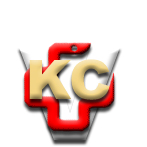 КЛИНИЧКИ ЦЕНТАР ВОЈВОДИНЕАутономна покрајина Војводина, Република СрбијаХајдук Вељкова 1, 21000 Нови Сад,т: +381 21/484 3 484, e-адреса: uprava@kcv.rswww.kcv.rs